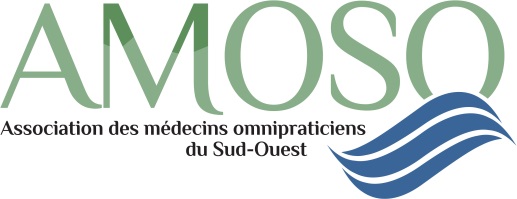 FORMULAIRE D’ADHÉSION( svp écrire en lettre moulée )Nom ____________________________________ prénom _____________ # permis C.M.Q.__________________Date de naissance _________________________________________ Adresse de pratique ______________________________________________________ Code Postal ____________Adresse de correspondance: _______________________________________________  Code Postal ____________(si différente de pratique )Nom de la clinique ou autre : ____________________________________________________________Téléphone de pratique ________________________     Téléphone de résidence ________________________Télécopie au travail : ___________________________Adresse courriel de correspondance : __________________________________  Je donne librement mon adhésion à l’Association des médecins omnipraticiens de l’AMOSO et je m’engage à en observer les statuts et les règlements.J’autorise l’Association à agir en mon nom toutes les fois que les intérêts des médecins omnipraticiens ou ceux de la profession l’exige.EN FOI DE QUOI, j’ai signé le _____________________________jour de ________________________20___________________________________________Signature du candidatRETOURNER CE DOCUMENT COMPLÉTÉ AVEC VOTRE SIGNATURE MANUSCRITE PAR TÉLÉCOPIE OU PAR COURRIEL (format PDF ou image du document)